Ensuring the maintenance of appropriate planning application recordsTo respect the confidential nature of some of the work of the serviceNB The above list of duties is neither exclusive nor exhaustive.  The post holder will be expected to undertake other duties commensurate with the responsibility level of this post.Requirements of the Post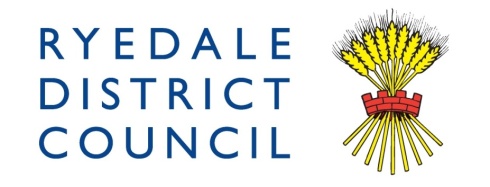 Job Description and Person SpecificationJob TitlePlanning OfficerDepartmentPlanning and Regulatory ServicesReporting toPlanning and Development ManagerGrade6Job PurposeThe Planning Officer is an active member of the Planning Service primarily undertaking development management responsibilities and advising elected members on all aspects of the planning process. Job ContextThe Planning service covers Development Management, Planning Enforcement, Planning Policy, Tree Protection, Building Conservation and Heritage Management. The role of the service is to provide a positive approach to managing development and change in the District to support economic growth, meet the needs of communities and to protect the special landscape and environmental qualities of Ryedale.The service delivers against statutory requirements. It is also integral to the delivery of the economic growth, housing and environmental ambitions of the Council and its partners.The service provides specialist advice and guidance to other council service areas, elected members, external partners and citizens of Ryedale.Operational DutiesDealing with householder and minor applications for planning permission and Listed Building Consent and pre-application enquiries Undertaking a detailed assessment of applications; meeting applicants or their agents to discuss applications or draft proposals and providing advice in respect of the Council’s policies; undertaking negotiations to ensure schemes accord with policyPreparation of delegated reports and reports to planning committee with clear and justified recommendationsPreparation of appeal statementsTo attend Planning Committee to present own reports/recommendationsTo adhere to all corporate and service based policies, including GDPR , Health and Safety and equal opportunitiesPositively demonstrate awareness and support to the Council’s responsibility to safeguard and promote the welfare of children and young people and to protect adults at riskUndertake specific projects and any other duties assigned by the Planning and Development Manager or the Head of Planning and Regulatory Services, including planning policy reviewCreativity and InnovationDriving continuous improvement of services within the post holder’s work area with the ability to quickly evolve and adapt to new ways of working in response to changing priorities, procedures or legislationWork positively and proactively with applicants and agents to identify design and other solutions to help make proposals acceptable Contributing to the preparation of internal development management procedure notes; a review of standard conditions and where relevant, a review of the Scheme of DelegationAssist in the preparation of Development Briefs as a tool to bring sites forward for developmentContacts and RelationshipsFoster and maintain productive working relationships with colleagues across the organisation Provide specialist advice to elected members on the planning process and legislative framework and to work to build and maintain the trust of elected membersWork closely with planning agents, consultees and applicants in providing a responsive and positive planning serviceProvide advice/guidance to communities and citizensProject and Programme ManagementUnderstand and work to ensure key performance indicators and planning service targets are metProject and Programme ManagementUnderstand and work to ensure key performance indicators and planning service targets are metInformation Management and Performance ReportingInformation Management and Performance ReportingEssentialDesirableQualifications / TrainingEducated to degree level or equivalent in Planning or a relevant related subject.Commitment to and evidence of continuing professional development.Working towards membership of the Royal Town Planning InstituteKnowledgeKnowledge and understanding of planning legislation, regulations, policy and practiceKnowledge and understanding of social, economic and environmental issues facing rural areas and market townsKnowledgeable and competent in the use of IT systemsAwareness, knowledge and adherence to Information Governance/Data Protection principlesAwareness and knowledge and commitment to Equality and Diversity and Health and Safety legislation and of safeguarding responsibilitiesKnowledge and understanding of local government and of the areas of responsibility.ExperienceDealing with planning applications and development management work with increasing independence of judgementExperience of managing conflict and expectations of a range of stakeholdersExperience of working in Development Management for a Local Planning AuthorityPresenting reports and recommendations to the Planning CommitteeDefending decisions in appeal situations Occupational SkillsGood planning judgementAbility to plan, project manage and prioritise workload to meet deadlines and to manage changing and conflicting priorities as necessaryAbility to seek, evaluate and organise information to aid decision making.Confidence to take decisions appropriate to own level of responsibility and authorityAbility to share and exchange information to solve problems and make decisionsAbility to create and maintain constructive working relationships.Influences attitudes and opinions positively, using prepared and reasoned argumentShares information and knowledge and makes time to support team membersCreative and innovative in achieving objectivesWorks to avoid a ‘blame culture’Takes ownership of customer issues and ensures they are resolvedInterpersonal skills required to communicate effectively, confidently and professionally with customersRemains calm and objective in stressful situations OtherAbility to travel across the District Highest professional integrity, reliable and openTakes a personal responsibility for making things happen. 